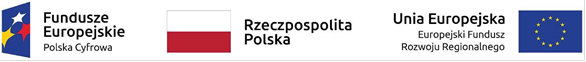 Załącznik nr 3.1. do SWZ _____________________________________________________                 …………….….., dnia …………. 2022 r_____________________________________________________(Nazwa/y i adres/y wykonawcylub wykonawców wspólnie składających ofertę)	Gmina Szczekociny Urząd Miasta i Gminy Szczekociny ul. Senatorska 2 42-445 Szczekociny woj. śląskieFORMULARZ   OFERTYJa / My, niżej podpisany/i  ………………………………………………….…………………………………….................działając w imieniu i na rzecz: ......................................................................................................................................................(pełna nazwa wykonawcy ).......................................................................................................................................................(adres siedziby wykonawcy )NIP: ………………………………….		REGON: …………………………….Tel. …………………………, 		e-mail: …………………………….adres skrzynki ePUAP: ……………………………….W odpowiedzi na ogłoszenia o zamówieniu (Znak sprawy RR.271.1.10.2022) Gminy Szczekociny w postępowaniu prowadzonym w trybie podstawowym bez negocjacji na dostawy pn.: Rozwój cyfrowy JST oraz wzmocnienie cyfrowej odporności na zagrożenia w ramach projektu “Cyfrowa Gmina” w zakresie Części 1 zamówienia - Dostawa serwerów wraz z oprogramowaniem do wirtualizacji, kontrolerem domeny oraz licencji na oprogramowanie do szyfrowania poczty składam/y ofertę i oferuję/my wykonanie przedmiotu zamówienia w pełnym rzeczowym zakresie objętym Specyfikacją Warunków Zamówienia na następujących warunkach: Oferujemy wykonanie przedmiotu zamówienia objętego postępowaniem:za cenę brutto (wraz z podatkiem VAT): ........... ……………. . złotych w tym podatek VAT w kwocie  ……… ..złotych  cena netto: ........................ złotych Oświadczam (-y), że powyższa cena zawiera wszystkie koszty związane z realizacją przedmiotu umowy, jakie ponosi Zamawiający w przypadku wyboru niniejszej oferty.2.	Oświadczam (-y), że przedłużamy minimalny 24 miesięczny okres gwarancji i serwisu oprogramowania o 12 m-cy, tj. do 36 m-cy* o 24 m-ce, tj. do 48 m-cy*o 36 m-ce, tj. do 60 m-cy*UWAGA: W przypadku nie zaznaczenia jednej z wyżej wymienionych możliwości Zamawiający uzna, że Wykonawca deklaruje minimalny 24 miesięczny okres aktualizacji i Wykonawca otrzyma 0,0 punktów w pozacenowym kryterium oceny ofert - Przedłużenie okresu gwarancji i serwisu oprogramowania3.	Oświadczam (-y), że oferujemy realizację dostawy przedmiotu zamówienia w terminie 30 dni * / 45 dni */ 60 dni *UWAGA: W przypadku nie zaznaczenia jednej z wyżej wymienionych możliwości Zamawiający uzna, że Wykonawca deklaruje maksymalny 60 dniowy termin realizacji przedmiotu  zamówienia a Wykonawca otrzyma 0,0 punktów w pozacenowym kryterium oceny ofert – Czas dostawy4.	Oświadczam (-y), że uważam (-y) się za związanych niniejszą ofertą na czas wskazany w Specyfikacji Warunków Zamówienia, tj. 30 dni od upływu terminu składania ofert.5.	Oświadczamy (-y), że wybór oferty: 5.1.	nie będzie prowadzić do powstania u Zamawiającego obowiązku podatkowego*5.2.	będzie prowadzić do powstania u Zamawiającego obowiązku podatkowego*.i w tym zakresie wskazujemy nazwę (rodzaj) towaru lub usługi, których dostawa lub świadczenie będzie prowadzić do jego powstania, oraz wskazujemy jego wartość bez kwoty podatku: …………………………………………………………………………..6.	Oświadczam (-y), że: 6.1. 	jestem mikroprzedsiębiorcą*6.2. 	jestem małym przedsiębiorcą* 6.3.	jestem średnim przedsiębiorcą *6.4.	 nie jestem mikroprzedsiębiorcą, małym lub średnim przedsiębiorcą*w rozumieniu przepisów ustawy z dnia 02 lipca 2004 r. o swobodzie działalności gospodarczej.7.	Następujące informacje zawarte w naszej ofercie w plikach o nazwie ………………. stanowią tajemnicę przedsiębiorstwa: …………………………………………………..…………………………………………………………………………………………..Uzasadnienie zastrzeżenia ww. informacji jako tajemnicy przedsiębiorstwa zostało załączone do naszej oferty. 8.	Wszelką korespondencję w sprawie niniejszego postępowania należy kierować drogą elektroniczną na adres e-mail ……………………….. 9.	Oświadczamy, iż realizując zamówienie będziemy stosować przepisy rozporządzenia Parlamentu Europejskiego i Rady (UE) 2016/679 z dnia 27 kwietnia 2016 r. w sprawie ochrony osób fizycznych w związku z przetwarzaniem danych osobowych i w sprawie swobodnego przepływu takich danych oraz uchylenia dyrektywy 95/46/WE (ogólne rozporządzenie o ochronie danych, Dz. Urz. UE L 2016 r. nr. 119 s. 1 – „RODO”). 10.	Oświadczamy, że wypełniliśmy obowiązki informacyjne przewidziane w art. 13 lub art. 14 RODO wobec osób fizycznych, od których dane osobowe bezpośrednio lub pośrednio pozyskaliśmy w celu ubiegania się o udzielenie zamówienia publicznego w niniejszym postępowaniu.11.	Załącznikami do niniejszej oferty są:________________________________________________________________________________________________________________________________________...................................... , dnia …..............................Dokument musi być złożony pod rygorem nieważnościw postaci elektronicznej podpisany kwalifikowanym podpisem elektronicznym, podpisem zaufanym lub podpisem osobistym* 	niepotrzebne skreślić 